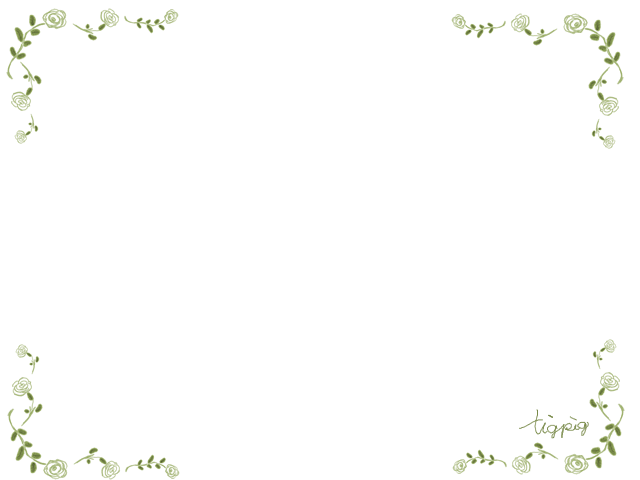 膳所小学校　児童会